De Nutteloze Box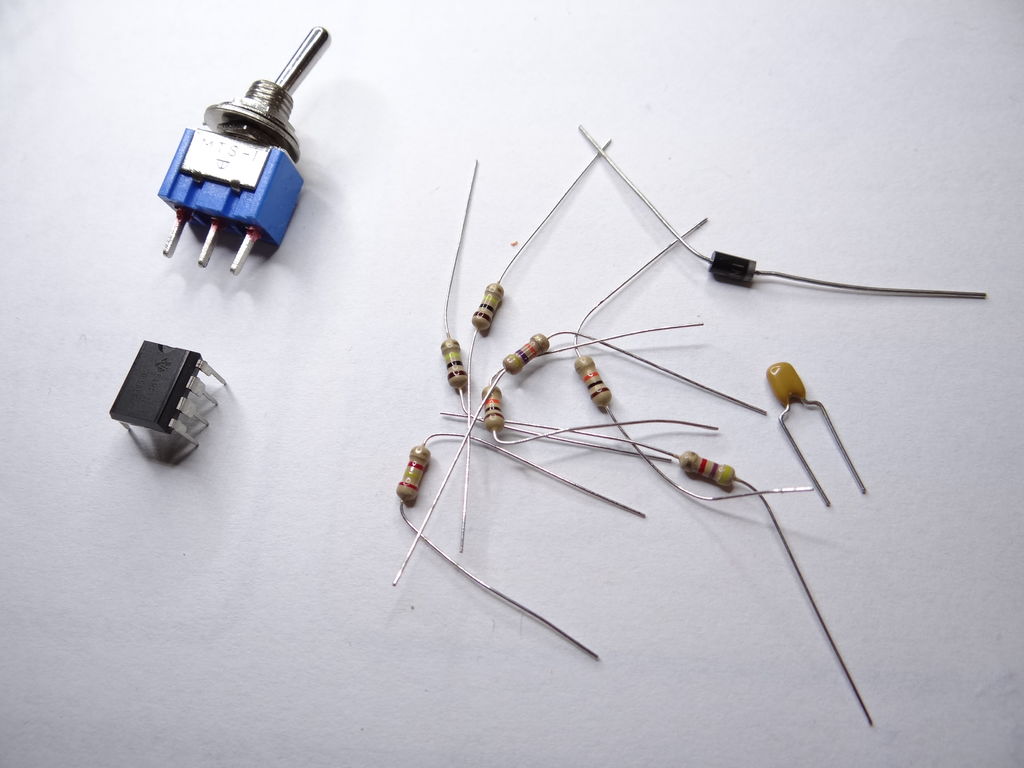 Onderdelen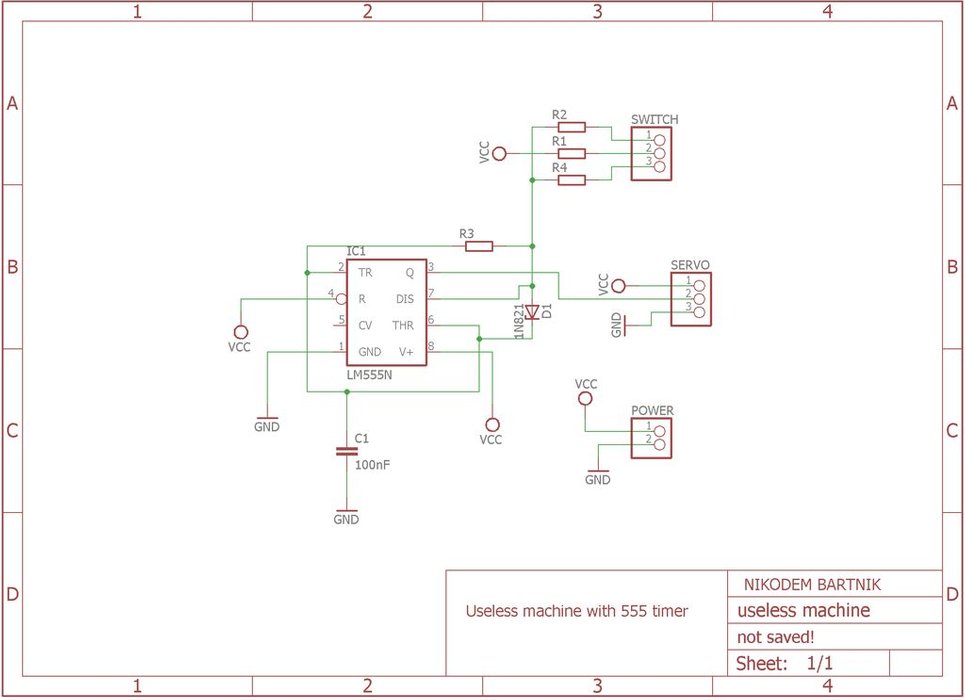 C1 = 100nFR1 = 10 000R2 = 0R3 = 247 000R4 = 16 400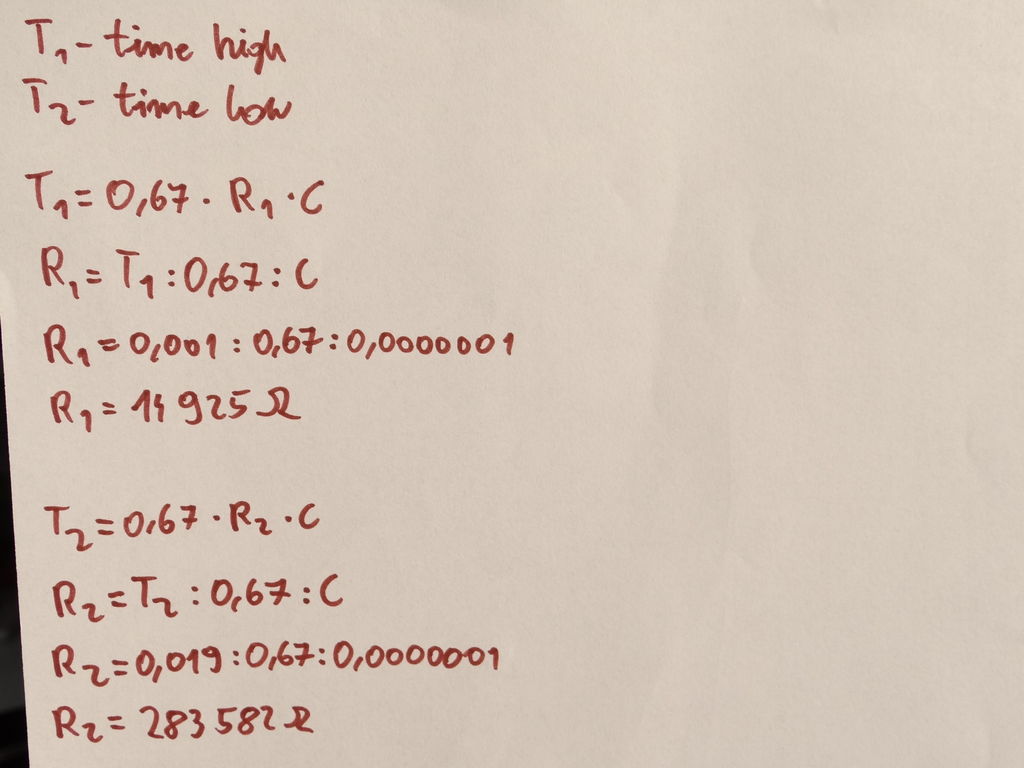 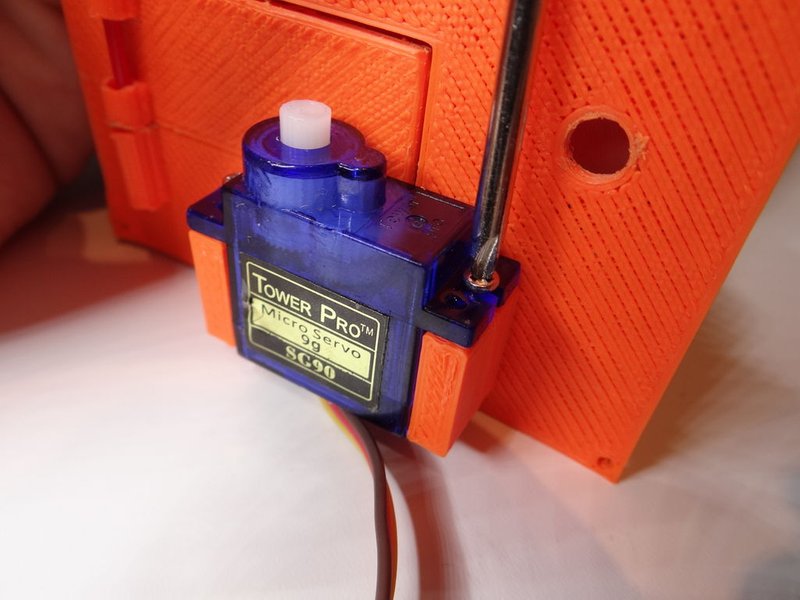 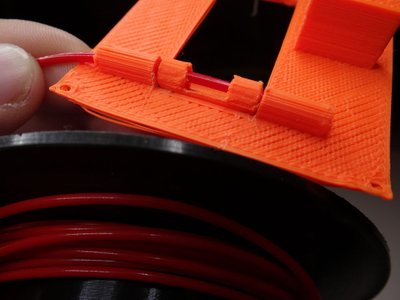 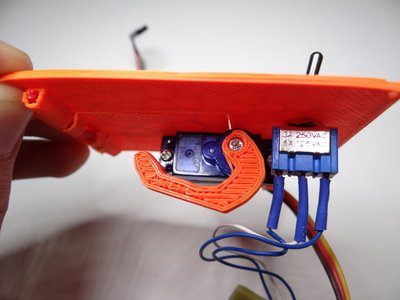 